Приложение к распоряжению Генерального директора Фонда «Региональный фонд капитального ремонта многоквартирных домов Томской области» №01-Р от 25.02.2015Извещение № 01-Ро закупке от 25.02.2015г.К извещению прилагается документация о закупке на 22 листах.Документация о закупкеПеречень сокращений:Термины и определенияТребования к техническим характеристикам Доработки, внедрения доработки и сопровождения автоматизированной информационной системы организации проведения капитального ремонта многоквартирных домов на территории Томской областиНаименование работНаименование работ: доработка, внедрение доработки и сопровождение автоматизированной информационной системы организации проведения капитального ремонта многоквартирных домов на территории Томской области.1.1.1 Наименования организации-заказчика Заказчиком является Фонд «Региональный фонд капитального ремонта многоквартирных домов Томской области».Адрес заказчика: 634009, Томская область, г. Томск, ул. Карла Маркса 7, офис 108.1.1.2. Перечень нормативных правовых актов, которым должна соответствовать Система:- Жилищный кодекс Российской Федерации (в том числе, с учетом изменений, внесенных Федеральным законом от 21.07.2014 N 255-ФЗ "О внесении изменений в Жилищный кодекс Российской Федерации, отдельные законодательные акты Российской Федерации и признании утратившими силу отдельных положений законодательных актов Российской Федерации");- Закон Томской области от 07.06.2013 N 116-ОЗ "Об организации проведения капитального ремонта общего имущества в многоквартирных домах на территории Томской области".1.1.3. Плановые сроки начала и окончания работ по доработанной системыСрок начала работ: со дня заключения Договора.Срок окончания работ: 01.09.2015 г.1.1.4. Источники и порядок финансирования работИсточником финансирования являются средства Заказчика.Порядок финансирования определяется условиями Договора и настоящей документации.Порядок оформления и предъявления заказчику результатов работ по развитию СистемыРезультаты исполнения договора в соответствии с настоящим Техническим заданием оформляются и предъявляются в соответствии с требованиями договора на выполнение работ.Система размещается на технических мощностях Заказчика в сроки, установленные договором.Приемка Системы осуществляется комиссией в составе уполномоченных представителей Заказчика, Функционального Заказчика и Исполнителя. Совместно с предъявлением Системы производится передача Заказчику разработанного Исполнителем комплекта документации.Перечень нормативно-технических документов, методических материалов, использованных при разработке ТЗФедеральный закон Федеральный закон от 21 июля 2014г. № 255-ФЗ;Приказ Минстроя России от 28.10.2014 № 659/пр.Назначение и цели доработки системы1.2.1. Назначение системыСистема предназначена для комплексного информационно-аналитического обеспечения организации проведения капитального ремонта общего имущества в многоквартирных домах на территории Томской области и мониторинга организации проведения капитального ремонта общего имущества в многоквартирных домах на территории Томской области, в том числе в части мониторинга деятельности организаций, осуществляющих деятельность в сфере управления многоквартирными домами, а также процессов взаимодействия указанных организаций, Уполномоченного органа и Заказчика.Система используется Заказчиком и Уполномоченным органом.1.2.2. Цели доработки системыОсновными целями доработки системы являются:разработка и внедрение модуля «ЖКХ-взаимодействие», обеспечивающего автоматизацию процессов взаимодействия организаций, осуществляющих деятельность в сфере управления многоквартирными домами, Уполномоченного органа и Заказчика в рамках реализации Жилищного кодекса РФ, в том числе с учетом изменений, внесенных Федеральным законом от 21.07.2014 N 255-ФЗ "О внесении изменений в Жилищный кодекс Российской Федерации, отдельные законодательные акты Российской Федерации и признании утратившими силу отдельных положений законодательных актов Российской Федерации";доработка функционала АИС КРМКД Томской области в части назначения нескольких исполнителей по обращениям граждан;доработка функционала АИС КРМКД Томской области в части добавления места возникновения проблемы в качестве реквизита задачи ответственного исполнителя;доработка функционала АИС КРМКД Томской области в части корректного описания выявленных нарушений путем внесения изменений в логику и функционал справочника нарушений;подготовка структурированных описаний выходных форм и отчетов;доработка шаблонов выходных документов;выполнение иных доработок функционала АИС КРМКД Томской области по требованию Заказчика в согласованных объемах;исправление выявленных в процессе эксплуатации системы ошибок в период действия договора.Характеристика объекта автоматизацииОсновным объектом автоматизации является процесс взаимодействия организаций, осуществляющих деятельность в сфере управления многоквартирными домами, Уполномоченного органа и Заказчика.Общая информация о СистемеРабота Системы построена на программе для ЭВМ «БАРС.ЖКХ» (свидетельство Роспатент о государственной регистрации программы для ЭВМ №2012660652 от 26.11.2012).По виду автоматизированной деятельности Система относится к многопользовательской территориально распределенной информационно-телекоммуникационной системе обработки и передачи информации с различным уровнем доступа пользователей к обрабатываемой информации.Система представляет собой единый комплекс программных продуктов с интерфейсом на русском языке.Система имеет централизованную базу данных с предоставлением защищенного доступа пользователей к данным и функциям Системы.Система организована по принципу трехзвенной архитектуры: Web-клиента, сервера приложений и сервера баз данных.Принцип развертывания распределенных Web-приложений схематично изображен на Рисунок 1. Штатные средства Системы позволяют проводить базовые работы по администрированию системы, требуемые при установке обновлений системы.В рамках выполнения работ должно быть доработанное программное обеспечение (далее - ПО), функционирующее на аппаратном обеспечении Заказчика. Поставка аппаратного обеспечения в рамках данного договора не предусмотрена. Доступ пользователей к ПО должен остаться в режиме тонкого клиента, после завершения выполнения работ (работа пользователя осуществляется через веб-браузер), функционирующего в различных операционных средах – Microsoft Windows, Unix (Linux), Mac OS.Доработанная Система должна функционировать на той же программной платформе, на которой функционирует Система в настоящий момент, включающая следующие составные части:ExtJS  4 – Клиентские компоненты интерфейса пользователя;ORM NHibernate – обеспечивает механизма доступа к данным;Castle Windsor – реализация модели слабой связанности компонентов системы для обеспечения возможности расширения и подмены модулей системы, имеющих общие правила взаимодействия;APS Net MVC 3 – набор шаблонов и функций для создания web-приложений, на основе подхода Model-view-controller.Система использует форматы продуктов семейства Microsoft Office и OpenOffice (или любого эквивалентного продукта) для формирования выходных документов.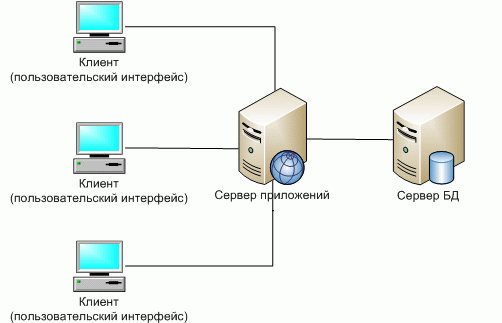 Рисунок 1. Схема развертывания распределенных Web-приложений СистемыНа физическом, канальном, сетевом и транспортном уровнях связь между компонентами Системы осуществляться с использованием локальных вычислительных и глобальных телекоммуникационных сетей, поддерживающих стек протоколов TCP/IP.Пересылка массивов данных осуществляться только по прямому указанию пользователя, а в остальных случаях пересылаться только результаты выполнения запроса пользователя, полученные на сервере приложений. Пересылка документов между участниками системы документооборота осуществляться автоматически. На прикладном уровне информационный обмен в Системе осуществляться по web-сервисам.Функциональные модули осуществляют межсервисное информационное взаимодействие по установленному для каждого типа модуля набору данных и регламенту.В Системе обеспечена возможность использования открытых форматов данных (XML, JSON форматы), с помощью которой можно осуществить обмен информацией со сторонними системами. На прикладном уровне информационный обмен со смежными системами предпочтительно должен осуществляться по технологии web–сервисов. Допускается использование механизмов импорта данных и файлов. В Системе предусмотрена возможность контроля заполнения данных. В рамках этого контроля ответственные лица имеют возможность отслеживать полноту, корректность и своевременность внесения данных. С помощью отчетов в Системе есть возможность сбора информации о заполняемости данными, получения сводной информации по объектам недвижимости. Система не имеет технических и архитектурных ограничений для дальнейшей доработки и реконструкции программного обеспечения.Система позволяет расширять свои функциональные возможности путем добавления новых модулей.Система содержит следующие информационные объекты, которые должна быть напрямую (без дублирования) использования функционалом модуля «ЖКХ-взаимодействие»:справочник управляющих организаций;реквизиты управляющих организаций;сведения об управлении домами;реестр жилых домов.Требования к СистемеВ разделе приводятся Требования к системе в целом, Требования к функциям (задачам), выполняемым системой и Требования к видам обеспечения, дополняющие и уточняющие требования этого же раздела технического задания на создание системы: АИС КРМКД Томской области.1.5.1. Требования к системе в целом1.5.2. Требования к структуре и функционированию системыСистема построена по модульному принципу. Каждый модуль реализует набор функций, связанных с тем или иным процессом деятельности автоматизируемых организаций.Модули функционируют как составные части Системы, которая имеет централизованную базу данных с предоставлением защищенного доступа для заинтересованных пользователей.В рамках настоящего проекта доработки Системы должен быть разработан модуль «ЖКХ-взаимодействие».1.5.3. Требования к защите информации от несанкционированного доступаЗащита от несанкционированного доступа в Системе должна быть реализована на основе идентификации и авторизации пользователей.Вход в пользовательскую часть модулей и дальнейшая работа в них должны осуществляться только при указании идентификатора пользователя и его пароля в соответствии с назначенной пользователю ролью. Идентификация пользователей должна осуществляться по связке «имя пользователя и пароль».Для каждого пользователя должна быть назначена только одна роль, которую этот пользователь выполняет в Системе. Роль должна регламентировать доступ пользователя к функциям Системы.В модулях должна быть предусмотрена возможность настройки для каждой пользовательской роли прав доступа к информационным ресурсам и выполнения определенных операций. Каждая роль пользователя в Системе должна представлять собой совокупность прав доступа к определенным объектам (информационным ресурсам, операциям, функциям) Системы. Для каждого объекта Системы в рамках определенной роли пользователя должна быть возможность указать права доступа к этому объекту на добавление, изменение, удаление и просмотр.Исполнитель должен настроить список пользовательских ролей в соответствии с предоставленной Заказчиком информацией.Доступ к системе посредством web-браузера (тонкий клиент) должен иметь возможность осуществляться с помощью SSL сертификатов и защищенного протокола HTTPS.Для целей защиты данных сервера БД от несанкционированного доступа конечные пользователи Системы не должны знать пароль доступа непосредственно к самому серверу БД. Авторизация в Системе должна предусматривать доступ к функциям приложения, а не к серверу базы данных.Доступ к данным сервера БД должен осуществляться только через функции Системы и в пределах прав доступа пользователя. Сервер БД должен быть построен на базе СУБД, имеющей свою систему защиты от несанкционированного доступа. Пароли доступа к Системе и серверу БД должны быть различны.Система должна обеспечивать хранение информации обо всех действиях пользователя (внесение, изменение, удаление и т.п.) в отношении информационных объектов Системы. При этом должны быть зафиксированы дата операции, пользователь, тип операции, параметры операции и идентификатор изменяемого объекта.1.5.4. Требования к патентной чистоте и защите авторских правПатентная чистота Системы и ее частей должна быть обеспечена в отношении патентов, действующих на территории Российской Федерации.Право на использование программного продукта, поставленного по настоящему Техническому заданию, принадлежат Заказчику на условиях простой неисключительной лицензии. Исполнитель должен документально подтвердить, что является правообладателем объектов авторского права, предъявляемых в числе результатов по настоящему проекту, либо действует в пределах прав и полномочий, предоставленных правообладателями.При использовании в Системе программ (программных комплексов или компонентов), разработанных третьими лицами, условия, на которых передается право на использование (исполнение) этих программ, не должны накладывать ограничений, препятствующих использованию Системы по ее прямому назначению.Если в Системе будут использованы лицензионные компоненты сторонних производителей (разработчиков), то все расходы на приобретение данных лицензионных компонентов должны быть включены в стоимость Договора.Реализация технических, программных, организационных и иных решений, предусмотренных в Системе, не должна приводить к нарушению авторских и смежных прав третьих лиц.1.5.5. Требования к функциям (задачам), дополнительно выполняемым Системой после доработки, устанавливаются Заказчиком совместно с Уполномоченным органом и в течение 10 рабочих дней со дня заключения договора оформляются отдельным документом, подписанным Сторонами и Уполномоченным органом.1.5.5.1. Требования к выполнению иных доработок функционала СистемыНабор требований должен быть сформирован в рамках выполнения работ по развертыванию модуля «ЖКХ-Взаимодействие» путем переговоров Заказчика, Исполнителя и Уполномоченного органа. Объем работ лимитирован рамками настоящего договора и не может превышать 100 часов. Исполнитель самостоятельно выполняет оценку всех работ (в часах) и направляет данные на согласование Заказчику.Заказчик расставляет приоритеты выполнения работ по доработке функционала Системы, а в случае если работы выходят за рамки лимита, указанного в Договоре, принимает решение о том, какие работы не будут выполнены исполнителем в рамках данного Договора. Исполнитель выполняет утвержденные Заказчиком работы в полном объеме. Результат работ принимается Заказчиком, при наличии согласования приемки работ с Уполномоченным органом, отсутствии критичных замечаний, в процессе опытной эксплуатации Системы, по программе и методике испытаний (далее ПМИ), согласованной сторонами. 1.5.6 Требования к видам обеспечения1.5.6.1. Требования к информационному обеспечению системыВся необходимая информация, которая поддается классификации, должна быть организована в классификаторы и справочники. В Системе должна контролироваться корректность вводимой информации, а также проверять логическую целостность информации в базе данных при выполнении любой прикладной операции.1.5.6.2. Требования к лингвистическому обеспечению модуляЛингвистическое обеспечение Модуля должно быть рассчитано на пользователя, специалиста в предметной области, не владеющего универсальными языками программирования или описания алгоритмов.Пользовательский интерфейс Модуля должен быть локализован для Российской Федерации. Вся текстовая информация должна быть представлена на русском языке.Внутренний обмен данными между компонентами Модуля может осуществляться с использованием специальных терминов, представленных на английском языке с учетом требований технических условий по обмену информации.При публикации документов должна обеспечиваться возможность чтения документов потребителями информации в кодировке UTF-8.1.5.6.3. Требования к программному обеспечению модуляСерверы баз данных Модуля должны, как минимум обладать транзакционными механизмами, обеспечивать декларативную ссылочную целостность, позволять наращивать производительность путем увеличения вычислительной мощности без изменений на прикладном уровне.АРМ Модуля должны быть рассчитаны на использование браузеров с поддержкой HTML 4.0, CSS Level 2, JavaScript 1.1. и выше, режима асинхронного взаимодействия JavaScript/XML (XMLHttpRequest и т.п.). Как минимум, пользовательские интерфейсы должны быть протестированы на совместимость с браузерами Microsoft Internet Explorer версии 8.0 или выше, Mozilla FireFox версии 6.0 или выше, Google Chrome версии 10.0 или выше.Модуль не должен накладывать ограничений на программное обеспечение клиентской части за исключением вышеприведенных требований к браузерам.Поставка общесистемного программного обеспечения (ОС, СУБД) в рамках оказываемых услуг не предусматривается.1.5.6.4. Требования к техническому (инфраструктурному) обеспечениюМодуль должен размещаться на аппаратном обеспечении существующей Системы. 1.5.6.5. Требования к методическому обеспечениюИсполнитель совместно с Заказчиком должен разработать регламенты информационного взаимодействия, необходимые для функционирования Системы.Методическое обеспечение должно включать:руководство пользователя;руководство администратора;инструкцию по функционированию модуля «ЖКХ-взаимодействие».Этапы и содержание работ по доработки СистемыПорядок контроля и приемки услуг Виды, состав, объем и методы испытаний СистемыИспытания должны быть организованы и проведены в соответствии с ГОСТ 34.603 «Информационная технология. Виды испытаний автоматизированных систем».Должны быть проведены приемочные испытания.Объем и методы приемочных испытаний определяются соответствующей «Программой и методикой испытаний» разработанной Исполнителем и утвержденной Заказчиком.При проведении перечисленных испытаний в части информационного взаимодействия со смежными системами проверяется наличие в Системе приема/передачи и их соответствие установленным требованиям. Возможность проверки реального информационного взаимодействия производится в случае предоставления операторами соответствующих смежных систем доступа к интерфейсам в порядке, определенном соответствующим регламентом информационного взаимодействия. Общие требования к приемке услуг по стадиямПриемка оказанных услуг по доработки Системы осуществляется поэтапно, в соответствии с п.5 услуг по договору.Приемка оказанных услуг по этапам оформляется Актом сдачи-приемки оказанных услуг. Основанием для составления и подписания Акта сдачи-приемки услуг, является завершение этапа, в соответствии с условиями договора и настоящего Описания объекта закупки.Техническая и эксплуатационная документация и другие результаты оказания услуг передаются Заказчику после завершения соответствующего этапа оказания услуг. Комплектность передаваемой научно-технической продукции (документации) подлежит проверке Заказчиком.Сведения о гарантийном сопровождении СистемыГарантийный срок на Систему по результатам выполненных работ составляет не менее 6 (шести) месяцев со дня подписания Сторонами акта ввода в эксплуатацию доработок. Исполнитель несет ответственность за недостатки выполненных работ, обнаруженные в течение гарантийного срока.Исполнитель не гарантирует отсутствие недостатков или сбоев, возникающих по причине несоответствия технических средств и общесистемного программного обеспечения требованиям настоящей документации.Порядок выполнения доработок и устранения допущенных Исполнителем ошибок, выявленных на приемо-сдаточных испытанияхОшибки в Системе в части несоответствия требованиям настоящего технического задания, выявленные в ходе проведения приемо-сдаточных испытаний результатов доработки, должны быть устранены Исполнителем в рамках оказания услуг по договору. Порядок устранения замечаний должен быть определен в документе «Программа и методика испытаний», подготовленным Исполнителем и согласованным с Заказчиком. Сроки устранения замечаний и реализации рекомендаций, данных приемочной комиссией в ходе испытаний, определяются в Актах приемо-сдаточных испытаний результатов доработки.Требования к Заказчику по подготовке объекта автоматизации, при вводе Системы в эксплуатациюПри подготовке к вводу в эксплуатацию доработанной системы (созданного Модуля) Заказчик должен обеспечить выполнение следующих мероприятий:предоставить в полном объеме данные, необходимые для начала работы Модуля «ЖКХ-взаимодействие»;определить подразделение и должностных лиц, ответственных за проведение опытной эксплуатации доработанной Системы (создаваемого Модуля «ЖКХ-взаимодействие»);обеспечить присутствие пользователей для прохождения обучения работе с Модулем «ЖКХ- взаимодействие», проводимому Исполнителем;обеспечить выполнение требований, предъявляемых к программно-техническим средствам, на которых должны быть развернут Модуль «ЖКХ- взаимодействие»;совместно с Исполнителем подготовить план развертывания Модуля «ЖКХ- взаимодействие» на технических средствах Заказчика;провести опытную эксплуатацию Модуля «ЖКХ- взаимодействие»;актуализировать справочную информацию Системы;наполнить справочники и реестры в полном объеме необходимом для штатного функционирования Системы;провести совместно с исполнителем опытную эксплуатацию Системы.Подготовка персоналаИсполнитель должен разработать программу курса для проведения обучения пользователей и администраторов Модуля, рассчитанную на освоение работы с Модулем, для всех предусмотренных категорий пользователей, как в рамках очного и/или дистанционного обучения, организуемого силами Исполнителя, так и путем самостоятельного изучения или в рамках обучения, проводимого подготовленными Исполнителем инструкторами.Исполнитель должен разработать и согласовать с Заказчиком план обучения пользователей создаваемого Модуля. План должен предусматривать:проведение комплексного курса обучения длительностью 2 академических часа, всего должно быть обучено не менее 3-х и не более 30 человек. Допускается объединение категорий пользователей в группы для совместного обучения, при условии аналогичного учебного курса.Заказчик должен предоставить помещения и технические средства (в т.ч. компьютерные рабочие места) в объеме, необходимом для реализации согласованной программы проведения обучения.Требования к документированиюВся разработанная документация должна быть представлена Заказчику в электронном виде. Документация должна быть оформлена в текстовом формате (.pdf, .docx) на русском языке.Документация на общесистемное программное обеспечение и технические средства Исполнителем не разрабатывается. При включении в состав Модулей программ для ЭВМ, разработанных третьими лицами (покупных или поставляемых по безвозмездным лицензиям) Исполнитель должен передать Заказчику документацию, передаваемую в комплекте с соответствующим программным обеспечением (при ее наличии), в той же форме, что предоставляется поставщиком. Передаваемая документация (при ее наличии) включается в ведомость эксплуатационной документации.Документы, фиксирующие исполнение предоставленных услуг и обязательств Исполнителя по настоящему документу и подлежащие представлению в составе результатов оказанных услуг согласно разделу 5 настоящего Описания объекта закупки (акты, протоколы), составляются Исполнителем по формам, утвержденным Заказчиком.Методическая документацияКомплект методической документации должен содержать:программу учебного курса;учебный план;регламент технической поддержки Системы.Рабочая документацияВ состав рабочей документации должны быть включены, как минимум:ведомость эксплуатационной документации;руководство пользователя;руководство администратора;инструкцию по функционированию модуля «ЖКХ- взаимодействие»;руководство администратора, включая:перечень сетевых сервисов, мониторинг которых может быть осуществлен средствами Nagios, с допустимыми значениями параметров этих сервисов;перечень системных ресурсов с допустимыми значениями параметров, обеспечивающими нормальное функционирование ИС.Требования к содержанию, форме, оформлению и составу заявки на участие в закупке1.Заявка на участие в запросе предложений подается участником закупки в письменной форме;2. Заявка на участие в запросе предложений должна содержать: 1) сведения и документы об участнике закупки, подавшем такую заявку, а также о лицах, выступающих на стороне участника закупки:а) фирменное наименование (наименование), сведения об организационно-правовой форме, о месте нахождения, почтовый адрес (для юридического лица), фамилия, имя, отчество, паспортные данные, сведения о месте жительства (для физического лица), номер контактного телефона;б) полученную не ранее чем за 6 месяцев до дня подачи заявки на участие в конкурсе выписку из Единого государственного реестра юридических лиц или нотариально заверенную копию такой выписки (для юридических лиц);в) полученную не ранее чем за 6 месяцев до дня подачи заявки на участие в конкурсе выписку из Единого государственного реестра индивидуальных предпринимателей или нотариально заверенную копию такой выписки (для индивидуальных предпринимателей);г) копии документов, удостоверяющих личность (для физических лиц);д) надлежащим образом, заверенный перевод на русский язык документов о государственной регистрации юридического лица или физического лица в качестве индивидуального предпринимателя в соответствии с законодательством соответствующего государства (для иностранных лиц), полученные не ранее чем за 6 месяцев до дня подачи заявки на участие в конкурсе;е) документ, подтверждающий полномочия лица на осуществление действий от имени юридического лица (копия решения о назначении или об избрании либо приказа о назначении физического лица на должность, в соответствии с которым такое физическое лицо обладает правом действовать от имени участника закупки и лица, выступающего на стороне участника закупки без доверенности (далее для целей настоящего раздела - руководитель);ж) в случае, если от имени юридического лица действует иное лицо, заявка на участие в конкурсе должна содержать соответствующую доверенность, заверенную печатью и подписанную руководителем юридического лица или уполномоченным этим руководителем лицом, либо нотариально заверенную копию такой доверенности; з) в случае, если указанная доверенность подписана лицом, уполномоченным руководителем, заявка на участие в конкурсе должна содержать документ, подтверждающий полномочия такого лица;и) копии учредительных документов (для юридических лиц);2) решение об одобрении или о совершении крупной сделки либо копия такого решения в случае, если требование о необходимости наличия такого решения для совершения крупной сделки установлено законодательством Российской Федерации, учредительными документами юридического лица и если для участника закупки поставка товаров, выполнение работ, оказание услуг, являющихся предметом договора, являются крупной сделкой;3) предложение о функциональных характеристиках (потребительских свойствах) и качественных характеристиках товара, о качестве работ, услуг и иные предложения об условиях исполнения договора, в том числе предложение о цене договора, о цене единицы продукции, сроках выполнения договора, гарантийных сроках;4) копии документов, подтверждающих соответствие продукции требованиям, установленным в соответствии с законодательством РФ, если в соответствии с законодательством РФ установлены требования к такой продукции (копии сертификатов соответствия, деклараций о соответствии, санитарно-эпидемиологических заключений, регистрационных удостоверений и т.п.);5) документы или копии документов, подтверждающих соответствие участника закупки и лица, выступающего на стороне участника закупки, установленным требованиям и условиям допуска к участию в конкурсе:а) копии документов, подтверждающих соответствие участника закупки и лица, выступающего на стороне участника закупки, требованиям, установленным документацией о закупке;б) документы, подтверждающие квалификацию участника закупки.место, условия и сроки (периоды) поставки товара, выполнения работы, оказания услугиМесто поставки товара, выполнения работы, оказания услуги: центр обработки данных Заказчика, 634050, г.Томск, пл. Ленина 6а.Устанавливаются следующие этапы и сроки выполнения работ:общий срок доработки и внедрения Системы: 01.09.2015 года;этап 1: 	развертывание модуля «ЖКХ-взаимодействие» - завершается подписанием акта развертывания указанного модуля в срок до 10.04.2015;этап 2:	доработка функционала Системы в части назначения нескольких исполнителей по обращениям граждан;доработка функционала Системы в части добавления места возникновения проблемы в качестве реквизита задачи ответственного исполнителя;доработка функционала Системы в части корректного описания выявленных нарушений путем внесения изменений в логику и функционал справочника нарушений;подготовка структурированных описаний выходных форм и отчетовдоработка шаблонов выходных документов;выполнение иных доработок функционала Системы по требованию Заказчика в согласованных объемах -завершается подписанием акта ввода Системы в опытную эксплуатацию в срок до 19.06.2015 года;этап 3. Запуск Системы в промышленную эксплуатацию;Предоставление рабочей документации по Системе;Проведение инструктажа пользователей системы Завершается подписанием акта ввода Системы в промышленную эксплуатацию в срок до 30.06.2015 года;этап 4. Иные доработки функционала Системы - завершается подписанием акта ввода в эксплуатацию доработок в срок до 01.09.2015 года.Сведения о максимальной цене договора (цене лота)Максимальная цена договора составляет 1 000 000 руб. (один миллион рублей) и включает в себя все предусмотренные действующим законодательством налоги, сборы, пошлины и иные обязательные платежи.Форма, сроки и порядок оплаты товара, работы, услугиОплата будет производиться поэтапно, путем безналичного перечисления денежных средств на расчетный счет поставщика в следующем порядке:этап 1. Оплата 66 % цены договора после окончания 3 этапа и подписания Акта запуска Системы в промышленную эксплуатацию (на момент предоставления на подпись Заказчику акт должен быть согласован с Уполномоченным органом);этап 2. Оплата 34 % цены договора после окончания 4 этапа и подписания Акта ввода в эксплуатацию доработок (на момент предоставления на подпись Заказчику акт должен быть согласован с Уполномоченным органом).порядок формирования цены договора (цены лота)Цена должна включать в себя стоимость выполнения работ (поставка, внедрение, пуско-наладка), стоимость прав использования результатов работ, являющихся объектами интеллектуальной собственности, стоимость гарантийного обслуживания Системы, стоимость всех расходов, связанных с выполнением работ, в том числе командировочных, страхование, уплату налогов, таможенных пошлин, сборов, и других обязательных платежей, которые в соответствии с действующим законодательством Российской Федерации необходимо оплатить.порядок, место, дата начала и дата окончания срока подачи заявок на участие в закупкеЗаявка на участие подаются на бланке организации. Место подачи заявок 634009, г. Томск, ул. Карла Маркса 7, офис 108Время начала приема заявок: 09 часов 00 минут 26 февраля 2015г. Время окончания приема заявок: 18 часов 00 минут 04 марта 2015г.Заявки подаются почтовым отправлением либо лично нарочным, иным представителем заявителя. Прием заявок, подаваемых лично, осуществляется в течение срока и по адресу, указанным выше, в рабочие дни с понедельника по пятницу (за исключением нерабочих праздничных дней) с 9 часов 00 минут до 18 часов 00 минут (в пятницу – до 17 часов 00 минут) по местному времени, с перерывом с 12 часов 30 минут до 13 часов 30 минут.требования к участникам закупки и перечень документов, представляемых участниками закупки для подтверждения их соответствия установленным требованиямУчастники закупки должны документально подтвердить, что являются правообладателем объектов интеллектуальной собственности, предъявляемых в числе результатов работ по проекту, либо действует в пределах прав и полномочий, предоставленных правообладателем, и имеет право вместе с результатами работ предоставить права использования Системы неограниченным числом пользователей на территории Томской области. формы, порядок, дата начала и дата окончания срока предоставления участникам закупки разъяснений положений документации о закупкеРазъяснения положений настоящей документации предоставляются по адресу 634009, г. Томск, ул. Карла Маркса, 7, офис 110: либо по телефону: (3822) 903 523 с 09 часов 00 минут 26 февраля 2015г. до 18 часов 00 минут 02 марта 2015г.место и дата рассмотрения предложений (заявок) участников запроса предложений и подведения итогов закупкиМесто рассмотрения заявок участников запроса предложений и подведения итогов закупки: 634009, г. Томск, ул. Карла Маркса 7, офис 108. Дата рассмотрения: 05 марта 2015г.условия допуска к участию в закупкеДопуск участников к участию в закупке осуществляется при предоставлении участниками заявок в установленные сроки при условии соответствия предоставленной заявки требованиям, установленным настоящей документацией к ее составу, содержанию, форме и оформлению.критерии и порядок оценки и сопоставления заявок на участие в закупкеДля оценки заявок будут использоваться следующие критерии с соответствующими предельным значимостями:Оценка заявок осуществляется в следующем порядке:для оценки заявки осуществляется расчет итогового рейтинга по каждой заявке. Итоговый рейтинг заявки рассчитывается путем сложения рейтингов по каждому критерию оценки заявки, умноженных на их значимость;рейтинг заявки по каждому критерию представляет собой оценку в баллах, получаемую по результатам оценки по критериям. Дробное значение рейтинга округляется до двух десятичных знаков после запятой по математическим правилам округления. при этом для расчетов рейтингов применяется коэффициент значимости, равный значению соответствующего критерия в процентах, деленному на 100;присуждение каждой заявке порядкового номера по мере уменьшения степени привлекательности предложения участника производится по результатам расчета итогового рейтинга по каждой заявке. заявке, набравшей наибольший итоговый рейтинг, присваивается первый номер. первый номер может быть присвоен нескольким заявкам, набравшим наибольший итоговый рейтинг. дальнейшее распределение порядковых номеров заявок осуществляется в порядке убывания итогового рейтинга;рейтинг, присуждаемый заявке по критерию «Цена договора», определяется по формуле:                                     Amax  -  Ai                          Rai  = ------------------ x 100,                                           Amaxгде:	Rai	- рейтинг, присуждаемый i-й заявке по указанному критерию;	Amax	- начальная цена договора;	Ai	- цена договора, предложенная i-м участником; для расчета итогового рейтинга по заявке рейтинг, присуждаемый этой заявке по критерию «Цена договора», умножается на соответствующую указанному критерию значимость;рейтинг, присуждаемый заявке по критерию «Срок гарантии на товар (результат работ, результат услуг)», определяется по формуле:                                       Ci -  Cmin                          Rci  = ------------------ x 100,                                           Cminгде:	Rci	- рейтинг, присуждаемый i-й заявке по указанному критерию;	Cmin	- минимальный срок предоставления гарантии качества товара, работ, услуг, установленный Заказчиком в документации о закупке;	Ci	- предложение i-го участника по сроку гарантии качества товара, работ, услуг;в целях оценки и сопоставления предложений в заявках со сроком предоставления гарантии качества товара, работ, услуг, превышающим более чем на половину минимальный срок предоставления гарантии качества товара, работ, услуг, установленный в закупочной документации, таким заявкам присваивается рейтинг по указанному критерию, равный 50;при этом договор заключается на условиях по данному критерию, указанных в заявке; исполнение гарантийного обязательства осуществляется участником, с которым заключается договор, без взимания дополнительной платы, кроме цены договора;для получения итогового рейтинга по заявке рейтинг, присуждаемый этой заявке по каждому из критериев, умножается на соответствующую каждому критерию значимость, затем все полученные рейтинги по каждому критерию суммируются;закупочная комиссия вправе не определять победителя, в случае, если по результатам оценки заявок ни одна из заявок не получит в сумме более 25 баллов.Способ закупки:Запрос предложенийИнформация о заказчике, организаторе закупки:полное наименование:Фонд «Региональный фонд капитального ремонта многоквартирных домов Томской области»сокращенное наименование:РФКР МКД ТОадрес государственной регистрации:634041, г. Томск, пр.Кирова,41адрес фактического местонахождения:634009, г. Томск, ул. Карла Маркса 7, офис 108адрес электронной почты:info@kapremont.tomsk.ruконтактный телефон:тел. (3822) 903-523, 903-970факс:тел. (3822) 903-971Место поставки товара, выполнения работ, оказания услуг:Центр обработки данных Заказчика: 634050, г. Томск, пл. Ленина, 6а.Информация о предмете договора с указанием количества поставляемого товара, объема выполняемых работ, оказываемых услугДоработка, внедрение доработки и сопровождение автоматизированной информационной системы организации проведения капитального ремонта многоквартирных домов на территории Томской области Начальная (максимальная) цена договора (лота):1`000`000 руб.  включая налоги, сборы, пошлины и иные обязательные платежи.Срок предоставления заявок на участие в закупкес 09 часов 26 февраля 2015 г. до 18 часов (время Томское) 04 марта 2015 года.Место предоставления заявок на участие в закупке634009, г. Томск, ул. Карла Маркса 7, офис 108Место рассмотрения заявок на участие в закупке и подведения итогов закупки634009, г. Томск, ул. Карла Маркса 7, офис 108Дата рассмотрения заявок на участие в закупке и подведения итогов закупки05 марта 2015г. СокращенияОпределениеАРМАвтоматизированное рабочее местоАСАвтоматизированная система;БДБаза данных;ЖКХЖилищно-коммунальное хозяйство;МКДМногоквартирный дом;ОГВОрган государственной власти субъекта РФ;ОМСОрган местного самоуправления;ПОПрограммное обеспечение;ППОПрикладное программное обеспечение;РФРоссийская Федерация;СУБДСистема управления базами данных;APIApplication Programming Interface - Интерфейс программирования приложений. Набор готовых классов, процедур, функций, структур и констант, предоставляемых приложением (библиотекой, сервисом) для использования во внешних программных продуктах.HTTPHyperText Transfer Protocol - протокол прикладного уровня передачи данных в первую очередь в виде текстовых сообщений. Основой HTTP является технология «клиент-сервер», то есть предполагается существование потребителей (клиентов), которые инициируют соединение и посылают запрос, и поставщиков (серверов), которые ожидают соединения для получения запроса, производят необходимые действия и возвращают обратно сообщение с результатом;HTMLHypertext Markup Language - стандартный язык разметки документов во Всемирной паутине. Все веб-страницы со-здаются при помощи языка HTML. Язык HTML интерпре-тируется браузером и отображается в виде документа, удобном для человека.HTTPSРасширение протокола HTTP, поддерживающее шифрование. Данные, передаваемые по протоколу HTTP, «упаковываются» в криптографический протокол SSL, тем самым обеспечивается защита этих данных;SSLSecure Sockets Layer - криптографический протокол, обеспечивающий безопасную передачу данных по сети Интернет. При его использовании создаётся защищённое соединение между клиентом и сервером;TCP/IPTransmission Control Protocol/Internet Protocol — набор сетевых протоколов разных уровней, предназначенный для управления передачей данных в сетях;XMLeXtensible Markup Language — расширяемый язык разметки. текстовый формат, предназначенный для хранения структу-рированных данных;ГЖИГосударственная жилищная инспекцияКРКапитальный ремонт общего имущества многоквартирных домов Томской областиМКДМногоквартирный домПлощадиОбщая, жилая и нежилая площади РОРегиональный операторТОТомская областьСУБДСистема управления базой данныхПДПлатежный документTCP/IPНабор сетевых протоколов передачи данных, используемых в сетях, включая сеть интернетДокументацияНастоящая документацияПСДПроектно-сметная документацияТерминыОпределенияВалидацияПроцесс выявления ошибок форматно-логического контроля в объекте.ЗаказчикФонд «Региональный фонд капитального ремонта многоквартирных домов Томской области».Система, АИС КРМКД Томской областиАвтоматизированная информационная система организации проведения капитального ремонта многоквартирных домов на территории Томской областиИнформационная система персональных данныхСовокупность содержащихся в базах данных персональных данных и обеспечивающих их обработку информационных технологий и технических средств.ИсполнительИсполнитель по договору заключенному по итогам запроса предложений проведенному в соответствии с Документацией.КонвертацияПроцесс преобразования структур данных из одного формата в другой.ЛогЖурнал событий в информационной системе.Персональные данныеЛюбая информация, относящаяся к прямо или косвенно определенному или определяемому физическому лицу (субъекту персональных данных).РегламентСовокупность правил, устанавливающих порядок осуществления какой-либо деятельности.ФондФонд «Региональный фонд капитального ремонта многоквартирных домов Томской области».ПользовательСотрудники Фонда, управляющих организаций, ответственные за обновление и актуализацию информации в Системе.База данныхСовокупность данных, организованных в соответствии с концептуальной схемой, описывающей характеристики этих данных и связи между соответствующими им объектами, поддерживающая одну или несколько предметных областей;Доступ к информации (Доступ)Ознакомление с информацией, ее обработка, в частности, копирование, модификация или уничтожение информации;Жилищно-коммунальные услугиУслуги исполнителя по поддержанию и восстановлению надлежащего технического и санитарно-гигиенического состояния зданий, сооружений, оборудования, коммуникаций и объектов жилищно-коммунального назначения, вывозу бытовых отходов и подаче потребителям электрической энергии, питьевой воды, газа, тепловой энергии и горячей воды;Информационная системаОрганизационно упорядоченная совокупность документов (массивов документов) и информационных технологий, в том числе с использованием средств вычислительной техники связи, реализующих информационные процессы. Несанкционированный доступ к информацииПолучение защищаемой информации заинтересованным субъектом с нарушением установленных правовыми документами или собственником, владельцем информации прав или правил доступа к защищаемой информации;Обработка информацииСовокупность операций сбора, накопления, ввода, вывода, приема, передачи, записи, хранения, регистрации, уничтожения, преобразования, отображения, осуществляемых над информацией;Пользователь системыЛицо, участвующее в функционировании системы или использующее результаты ее функционирования;Программно-технический комплексПродукция, представляющая собой совокупность средств вычислительной техники, программного обеспечения и средств создания и заполнения машинной информационной базы при вводе системы в действие достаточных для выполнения одной или более задач;Ресурсоснабжающая организация (РСО)Юридическое лицо, независимо от организационно-правовой формы, а также индивидуальный предприниматель, осуществляющие продажу коммунальных ресурсов (отведение сточных бытовых вод);Содержание зданияКомплекс услуг по техническому обслуживанию, уборке, диагностике, испытаниям и обследованиям здания (сооружения, оборудования, коммуникаций, объектов жилищно-коммунального назначения) и техническому надзору за его состоянием;Субъект ЖКХУправляющие организации, ресурсоснабжающие организации;Уполномоченный органДепартамент ЖКХ и государственного жилищного надзора Томской областиУправляющая организацияЮридическое лицо независимо от организационно-правовой формы, а также индивидуальный предприниматель, управляющие многоквартирным домом на основании договора управления многоквартирным домом (МКД).Web-браузерПрограммное обеспечение для поиска, просмотра web -страниц (преимущественно из сети Интернет), для их обработки, вывода и перехода от одной страницы к другой. Например, Microsoft Internet Explorer, Mozilla Firefox и т.п.;Web-клиентКомпьютер или программа-клиент в сетях с клиент-серверной или терминальной архитектурой, который переносит все или большую часть задач по обработке информации на сервер. Примером тонкого клиента в настоящем ТЗ является компьютер с браузером, использующийся для работы с веб-приложениями.Web-сервисИдентифицируемая веб-адресом программная система со стандартизированными интерфейсами.ТЗНастоящее Техническое заданиеЭтапОписание услугСрок11)  Развертывание модуля «ЖКХ-взаимодействие»10.04.20152Доработка функционала Системы в части назначения нескольких исполнителей по обращениям гражданДоработка функционала Системы в части добавления места возникновения проблемы в качестве реквизита задачи ответственного исполнителяДоработка функционала Системы в части корректного описания выявленных нарушений путем внесения изменений в логику и функционал справочника нарушенийПодготовка структурированных описаний выходных форм и отчетовДоработка шаблонов выходных документовВыполнение иных доработок функционала Системы по требованию Заказчика в согласованных объемах19.06.20153Запуск Системы в промышленную эксплуатациюПредоставление рабочей документации по Системе Проведение инструктажа пользователей системы30.06.20154Иные доработки функционала Системы01.09.2015№п/пКритерии оценки заявокЗначимость критериев (%)Значимость критериев (%)Цена договора80%Срок гарантии на товар (результат работ, результат услуг)20%